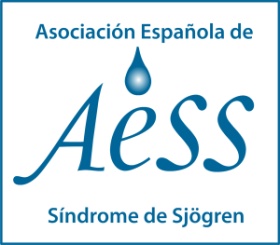 “UNA TARDE PARA EL SÍNDROME DE SJÖGREN”Viernes, 02 de diciembre, 2016Dirigido a: 	Pacientes, familiares y público en general.Organiza:   	Asociación Española de Síndrome de Sjögren (AESS)Lugar de Realización: Fundación QUAES: Calle de Colon 1 Planta 5. VALENCIA  Inscripción: Favor escribir en letra de imprentaD. Dª:………………………………………………………………………………………………………………………….Email…………………………………………………………. Teléfono….……………………………………………..Profesión:………………………………………………….Ciudad……….……………….………………………..… Provincia…………………………………………………  País…………………………………………………………..¿CÓMO HA SABIDO DE ESTA CONFERENCIA……………………………………………………………….Marque lo que proceda:Paciente de Síndrome de Sjögren	(    )  	Familiar (    )  	Otro (    )  Socio AESS	(    )  GRATIS €	Nº SOCIO: (      )Particulares	(    )  		      La inscripción cubre la asistencia a la conferencia, programa y café.Donativo:Efectivo…………….............. 	(   ) el día de la conferenciaTransferencia Bancaria 	(  ) en el BANCO POPULAR a favor de la ASOCIACIÓN ESPAÑOLA SÍNDROME DE SJÖGREN (AESS) en la Cta. Cte. Nº Favor  entregar copia del resguardo bancario el día de la conferencia.(    )  DESEO RECIBIR INFORMACIÓN SOBRE LAS ACTIVIDADES QUE REALICE LA ASOCIACIÓNUna vez rellenado este impreso, por favor envíelo cuanto antes a aessjogren@hotmail.com   AFORO LIMITADOES37 00750798020600284215